 重庆市渝北区保税港幼儿园应聘人员简历表应聘岗位： 重庆市渝北区保税港幼儿园应聘人员简历表应聘岗位： 重庆市渝北区保税港幼儿园应聘人员简历表应聘岗位： 重庆市渝北区保税港幼儿园应聘人员简历表应聘岗位： 重庆市渝北区保税港幼儿园应聘人员简历表应聘岗位： 重庆市渝北区保税港幼儿园应聘人员简历表应聘岗位： 重庆市渝北区保税港幼儿园应聘人员简历表应聘岗位：姓 名性别出生年月（彩色照片）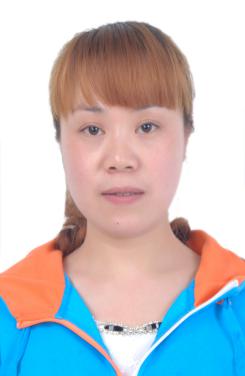 民 族籍贯参加工作时间（彩色照片）政治面貌婚姻状况职称（彩色照片）全日制学  历毕业时间毕业院校  及专  业最高学历毕业时间毕业院校  及专  业身份证号码现工作单位户籍地址邮箱现住址联系方式学习经历学历学习时间学习时间毕业学校毕业学校所学专业学习经历学习经历学习经历学习经历备注：请按学习层次从高到低填入（截止至高中），如行数不够，请自行增加。备注：请按学习层次从高到低填入（截止至高中），如行数不够，请自行增加。备注：请按学习层次从高到低填入（截止至高中），如行数不够，请自行增加。备注：请按学习层次从高到低填入（截止至高中），如行数不够，请自行增加。备注：请按学习层次从高到低填入（截止至高中），如行数不够，请自行增加。备注：请按学习层次从高到低填入（截止至高中），如行数不够，请自行增加。工作经历起始年月终止年月终止年月工作单位名称工作单位名称就职岗位工作经历工作经历工作经历工作经历备注：填写个人全部工作经历，包括实习经历，如行数不够，请自行增加。备注：填写个人全部工作经历，包括实习经历，如行数不够，请自行增加。备注：填写个人全部工作经历，包括实习经历，如行数不够，请自行增加。备注：填写个人全部工作经历，包括实习经历，如行数不够，请自行增加。备注：填写个人全部工作经历，包括实习经历，如行数不够，请自行增加。备注：填写个人全部工作经历，包括实习经历，如行数不够，请自行增加。